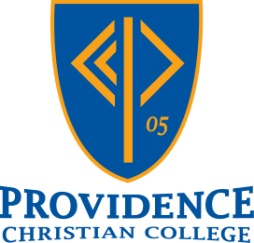 Two reference forms need to be completed by individuals who you feel would best be able to speak to your potential as a future Christian teacher (e.g. former teacher, pastor, employer, etc); one must be a  education professor.PART 1: To be completed by the applicantName:__________________________________________	        Current Status: Soph  /  Junior		Last Name			First Name				Address:______________________________________________________________________		Street Address						City			______________________________________________________________________________		State/Province						Zip/Postal Code	Telephone:  (_____) ______-________*****************************************************************************I, ________________________, give  and the scholarship committee permission to contact this reference and waive my right to review any comments made as a result of this reference.______________________________________________________________________________Student’s signature								DatePART 2: To be completed by the reference. greatly appreciates your help in the scholarship process.  Your honest, thoughtful and careful evaluation and recommendation of this student will be most valuable to the committee evaluating applicants.  Additional comments may be attached on a separate piece of paper.What is the context in which you know the applicant.As you consider the applicant in the context that you know him or her, what aspects (personality, behavior, attitude, character) would lead you to believe that he or she would make an excellent Christian teacher?Please include any further comments that would help the scholarship committee understand this applicant and your recommendation?Reference:_____________________________________________________________________			Name	(please print or type)		Title			OrganizationTelephone:  (_____) ______-________		E-mail:_________________________________________________________________________________________________________ Signature								DatePlease return reference form to Scholarship Committee1539 E Howard StreetPasadena, CA 91104FAX: 626.696.4040EMAIL: admissions@providencecc.edu	